                                                                                             Invitation for Bids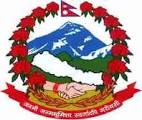 Lekbeshi MunicipalityOffice of the Municipal ExecutiveKalyan, SurkhetInvitation for Bids for the procument of Seismic Ma Vi Neta Building Seismic Retrofitting  Contract Identification No: 5-NCB/WORKS/LM/5/078-079First Date of publication: 2078/08/28(2021/12/14)1.         The Lekbeshi Municipality invites sealed bids or electronic bids from Nepalese eligible bidders for the construction of Ma Vi Neta Building Seismic Retrofitting  Construction Works under National Competitive Bidding procedures. The estimated amount for the works are as mentioned below.2. 	Eligible Bidders may obtain further information and inspect the Bidding Documents at the office Of LekhbeshiMunicipality,Kalyan-Surkhet,ito.lekhbeshimum@gmail.com. 3. 	A complete set of Bidding Documents is available at the office of lekhbeshi municipality, Intrested bidders shall deposit the cost of bidding document Nrs.3000 at the office of lekhbeshi municipality or in the following bank.Name of the Bank;Prime Commercial Bank Limited	Office Name: Lekbeshi Municipality, Kalyan-Surkhet	Office Account no.: 06100474 CA ( Rajashwa Khata)Until the (last date of purchase of bidding document) (Last date of Purchase 2078/09/28 Before 4PM ) from the first date of publication of this notice.4.	Pre-bid meeting shall not be held.5.	Sealed bids must be submitted to the office Lekhbeshi Municipality by hand/courier before 12pm on 2078/09/29. Bids received after this deadline will be rejected. 6.           If bidders Wishes to submit the Bid Security in the form of Cash, bidder has to deposit cash in Name of the Bank;Prime Commercial Bank Limited	 Office Name: Lekbeshi Municipality, Kalyan-Surkhet	Office Account no.: 06100483 CA ( Dharauti Khata)And submit bank deposit Voucher along with the bid.7.          Bidders are advised to visit and asses the actual site conditions before Submitting their bids.7. 	If the last date of purchasing and /or submission falls on a government holiday, then the next working day shall be considered as the last date. In such case the validity period of the bid security shall remain the same as specified for the original last date of bid submission.8. 	The bids will be opened in the presence of Bidders' representatives who choose to attend at 2078/09/29 (2022/1/13) at 1PM at the office of Lekhbeshi Municipality Bids must be valid for a period of 90 days  after bid opening and must be accompanied by a bid security amounting to a minimum of as mentioned below, which shall be valid for 30 days beyond the validity period of the bid.                                                                                                                            Chief Adminstrative OfficerContract identification numberDescription of WorkLocationBid Security Amount (Nrs)Bid Document Fee(Non- Refundable)(Nrs)Estimed cost (with VAT) 5-NCB/WORKS/LM/5/078-079Ma Vi Neta Building Seismic Retrofitting  Lekbeshi ward no 05NRs 1,00,000NRs 3000NRs 44,18,816.42